2021/22 School Calendar2021/22 School Calendar2021/22 School Calendar2021/22 School Calendar2021/22 School Calendar2021/22 School Calendar2021/22 School Calendar2021/22 School Calendar2021/22 School Calendar2021/22 School Calendar2021/22 School Calendar2021/22 School Calendar2021/22 School Calendar2021/22 School Calendar2021/22 School Calendar2021/22 School Calendar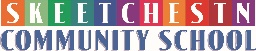 September 2021September 2021September 2021September 2021September 2021September 2021September 2021October 2021October 2021October 2021October 2021October 2021October 2021October 2021November 2021November 2021November 2021November 2021November 2021November 2021November 2021SuMoTuWeThFrSaSuMoTuWeThFrSaSuMoTuWeThFrSa12341212345656789101134567897891011121312131415161718101112131415161415161718192019202122232425171819202122232122232425262726272829302425262728293028293031December 2021December 2021December 2021December 2021December 2021December 2021December 2021January 2022January 2022January 2022January 2022January 2022January 2022January 2022February 2022February 2022February 2022February 2022February 2022February 2022February 2022SuMoTuWeThFrSaSuMoTuWeThFrSaSuMoTuWeThFrSa123411234556789101123456786789101112121314151617189101112131415131415161718191920212223242516171819202122202122232425262627282930312324252627282927283030March 2022March 2022March 2022March 2022March 2022March 2022March 2022April 2022April 2022April 2022April 2022April 2022April 2022April 2022May 2022May 2022May 2022May 2022May 2022May 2022May 2022SuMoTuWeThFrSaSuMoTuWeThFrSaSuMoTuWeThFrSa1234512123456767891011123456789891011121314131415161718191011121314151615161718192021202122232425261718192021222322232425262728272829303124252627282930293031June 2022June 2022June 2022June 2022June 2022June 2022June 2022July 2022July 2022July 2022July 2022July 2022July 2022July 2022August 2022August 2022August 2022August 2022August 2022August 2022August 2022SuMoTuWeThFrSaSuMoTuWeThFrSaSuMoTuWeThFrSa12341212345656789101134567897891011121312131415161718101112131415161415161718192019202122232425171819202122232122232425262726272829302425262728293028293031